Ո Ր Ո Շ ՈՒ Մ«12»   սեպտեմբերի   2023 թվականի N 189-ԱՀԱՅԱՍՏԱՆԻ ՀԱՆՐԱՊԵՏՈՒԹՅԱՆ ՇԻՐԱԿԻ ՄԱՐԶԻ ԳՅՈՒՄՐԻ ՀԱՄԱՅՆՔԻ ԱՇԽԱՐՀԱԳՐԱԿԱՆ ՕԲՅԵԿՏՆԵՐԻ ԱՆՎԱՆՈՒՄՆԵՐԸ ԿԱՆՈՆԱՎՈՐԵԼՈՒ ՆՊԱՏԱԿՈՎ ԱՆՎԱՆԱՓՈԽՈՒՄՆԵՐ ԿԱՏԱՐԵԼՈՒ  ՄԱՍԻՆ     Ղեկավարվելով Տեղական ինքնակառավարման մասին  օրենքի 18-րդ հոդվածի 1-ին մասի   22-րդ կետով և Հայաստանի Հանրապետության կառավարության 2005 թվականի դեկտեմբերի   29-ի N 2387-Ն որոշման 1-ին կետով սահմանված կարգի 4-րդ, 8-րդ կետերով, 16-րդ կետի 3-րդ ենթակետով՝ Հայաստանի Հանրապետության Շիրակի մարզի Գյումրի համայնքի ավագանին որոշում  է.Հայաստանի Հանրապետության Շիրակի մարզի Գյումրի համայնքի աշխարհագրական օբյեկտների անվանումները կանոնավորելու նպատակով կատարել անվանափոխումներ համաձայն հավելվածի։Հանձնարարել Հայաստանի Հանրապետության Շիրակի մարզի Գյումրու համայնքապետարանի աշխատակազմի (այսուհետ աշխատակազմ) քաղաքաշինության և  հողօգտագործման բաժնին՝իրականացնել անհրաժեշտ գործողություններ կապված անվանափոխումնեի հետ այդ թվում նաև անվանատախտակների նախագծման, պատրաստման և տեղադրման աշխատանքները,սույն որոշումը օրենքով սահմանված կարգով ընդունելուց հետո 3 աշխատանքային օրվա ընթացքում ներկայացնել աշխարհագրական անվանումների ռեգիստր վարող պետական լիազոր մարմնին՝ անվանափոխման պետական գրանցում իրականացնելու համար,անվանափոխումների վերաբերյալ տեղեկություններ տրամադրել Հայաստանի Հանրապետության Ոստիկանության Շիրակի մարզային վարչության «Կումայրի» և «Մուշ» բաժիններին, Հայաստանի Հանրապետության Ոստիկանության անձնագրային և վիզաների վարչության «Կումայրի» և «Մուշ» անձնագրային բաժանմունքներին:Հանձնարարել Հայաստանի Հանրապետության Շիրակի մարզի Գյումրու համայնքապետարանի աշխատակազմի ֆինանսատնտեսագիտական բաժնին՝ ապահովելու անվանատախտակների նախագծման, պատրաստման և տեղադրման համար անհրաժեշտ վճարումը՝ համաձայն ներկայացվող ակտերի:Սույն որոշումը ուժի մեջ է մտնում հրապարակմանը հաջորդող օրվանից:     Հայաստանի Հանրապետության Շիրակի մարզի Գյումրի համայնքի ավագանիԿողմ (22)                                   Դեմ (0)                           Ձեռնպահ (0)ՀԱՅԱՍՏԱՆԻ ՀԱՆՐԱՊԵՏՈՒԹՅԱՆՇԻՐԱԿԻՄԱՐԶԻ ԳՅՈՒՄՐԻ ՀԱՄԱՅՆՔԻ ՂԵԿԱՎԱՐ   		                 ՎԱՐԴԳԵՍ  ՍԱՄՍՈՆՅԱՆԻՍԿԱԿԱՆԻՀԵՏ ՃԻՇՏ է՝  ԱՇԽԱՏԱԿԱԶՄԻ ՔԱՐՏՈՒՂԱՐ                                                                        ԿԱՐԵՆ ԲԱԴԱԼՅԱՆք.Գյումրի«12» սեպտեմբերի 2023 թվական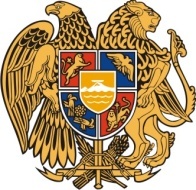 Հ Ա Յ Ա Ս Տ Ա Ն ԻՀ Ա Ն Ր Ա Պ Ե Տ Ո Ւ Թ Յ ՈՒ ՆՇ Ի Ր Ա Կ Ի   Մ Ա Ր Զ Գ Յ ՈՒ Մ Ր Ի   Հ Ա Մ Ա Յ Ն Ք Ի   Ա Վ Ա Գ Ա Ն Ի3104 , Գյումրի, Վարդանանց հրապարակ 1Հեռ. (+374  312)  2-22-00; Ֆաքս (+374  312)  3-26-06Էլ. փոստ gyumri@gyumri.amՎ.ՍամսոնյանԳ.ՄելիքյանԼ.ՍանոյանՄ.ՍահակյանՏ.Հովհաննիսյան Ն.ՊողոսյանԳ.ՊասկևիչյանՍ.ՀովհաննիսյանՀ.Ասատրյան Ս.ԽուբեսարյանՔ.ՀարությունյանՀ.ՆիկողոսյանՆ.ՂազարյանՇ.ԱրամյանԶ.Միքայելյան Լ.ՄուրադյանՀ.ՍտեփանյանՎ.Հակոբյան Ս.ԱդամյանԿ.ՄալխասյանԿ.Ասատրյան    Հ.Մարգարյան 